PECMHA Executive MeetingMINUTES of VIRTUAL Decisions (Summer 2016)The following reflect the decisions of the Executive as voted by members through email, as agreed.  The issues here include the official request by PECMHA to join the Inter-County Hockey League (ICHL) following the survey of members; and the appointment of Ben Cowan as the Junior House League Co-ordinator.Updates on two other actions:Completed negotiations for Game Ready Hockey Development to handle the Wednesday Night Skills and Goalie Clinics for PECMHA in 2016-17.  Some back and forth and an agreed upon schedule was agreed too.  This will include approximately 12 sessions for each rep team.  Cost will be $205 per player and as agreed at the last Executive meeting a requirement for Rep Hockey Players and Goalies.  In addition to the regular one hour sessions, as part of the 12 will be a Super Saturday (90 minute sessions) where Game Ready will work with team including goalie instructionWorked with the Wellington Duke’s Hockey Club to offer a Body Checking Clinic for PECMHA members pre-tryouts.  The Duke’s, through PEC’s Lisa Lindsay, exercised their option to offer a course that PECMHA wanted offered.  Ryan Woodward (Assistant GM and Assistant Coach of the Dukes) will be the lead and there will be 2 sessions at 90 minutes plus a classroom component.  All sessions will be at the Essroc Arena.Junior House League Co-ordinatorMOTION 2016-17-005To appoint BEN COWAN to the vacant position of Junior House League Co-ordinator Moved by Steve Payne Seconded by Scott Lavender CARRIED UNANIMOUSLY.  Darren Marshall will follow-up with Ben.Local LeagueMOTION 2016-17-006Following an 81% survey result, to authorize the PECMHA President to officially communicate the decision of the members to join the ICHL with the attached letter. Moved by Jefferson Gilbert Seconded by Kim Lavender CARRIED..  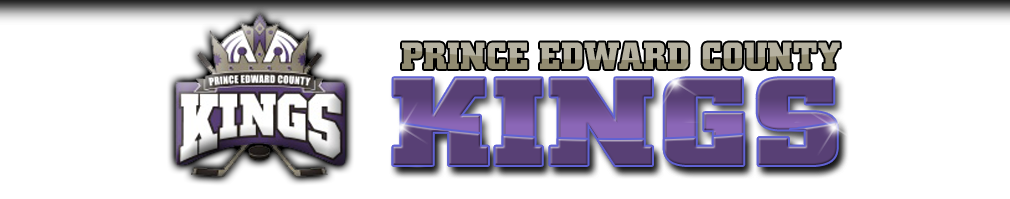 										August 2, 2016	OMHA,	This letter is written on behalf of the Prince Edward Minor Hockey Association requesting permission to join the Inter-Community Hockey League.  The Prince Edward Minor Hockey Association Executive put together a survey and presented it to their membership looking for their most desired scenario and feedback.   An overwhelming response from the membership was to join the ICHL.  With many members concerned about “more” travel, there is hope that an arrangement can be made with the more eastern hockey associations to possibly limit the amount of travel to these centers during regular season play.  It’s understood that this may not be an option, but hopefully the discussion will be had in the early planning stages of the season.   Thank you for this consideration and the Executive is hoping to have a response from the OMHA in the near future in order to make the membership aware of an official decision before registration begins.Yours Truly,Darren MarshallDarren MarshallPresidentPECMHA